Questão para Estudo e Grupos de DiscussãoAs questões listadas a seguir serão encontradas no livro Marzzoco e Torres 2ª edição, cujo pdf foi disponibilizado via e-disciplinas:Questões 5, 6 e 7 da página 337Questão 12 da página 338Questão 13 da página 339Questão 15 da página 340 As demais questões estão descritas aqui:A carboxipeptidase A, uma enzima que contém Zn+2 hidrolisa a ligação peptídica C-terminal de polipeptídeos. No complexo enzima-substrato o íon Zn+2 coordena-se com três cadeias laterais de aminoácido da enzima, ao oxigênio da carbonila do substrato e a uma molécula de água. O modelo proposto para a catálise, de acordo com dados da estrutura da proteína e experimentos de cinética, está apresentado na figura abaixo. O que o Glu270 está fazendo para contribuir à catálise?Que nome recebe este tipo de catálise?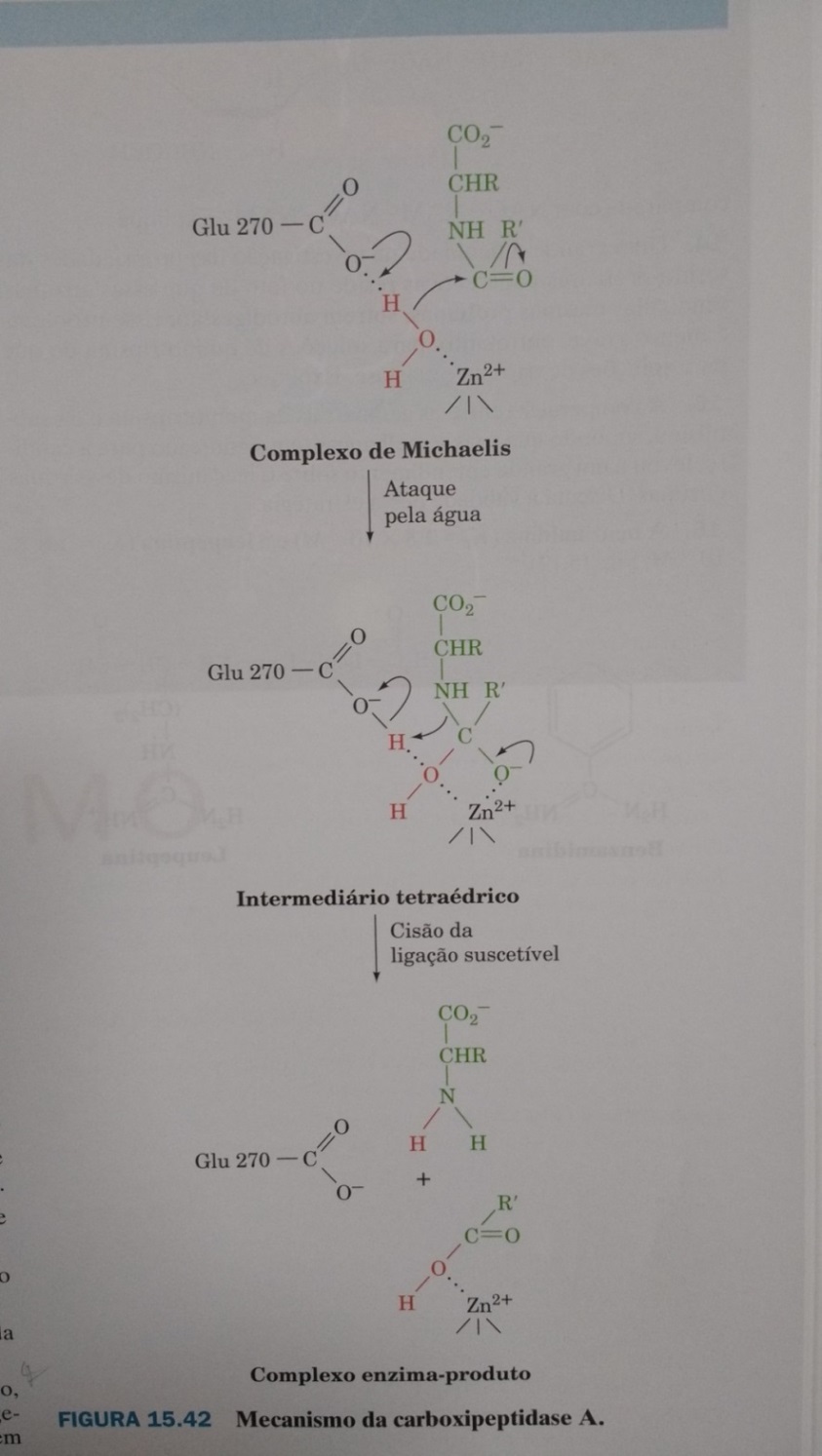 A tabela abaixo indica a velocidade de uma reação na ausência de inibidor e na presença de dois inibidores distintos (1) e (2):Determine os valores de KM  e Vmax da enzima nas três situações.Determine o tipo de inibição para cada um dos inibidores e descreva como você chegou a esta conclusão.A enzima fosfofrutokinase I catalisa a reação abaixo:Frutose-6-fosfato + ATP → Frutose 1,6 bisfosfato + ADP. Desenho o gráfico V0 versus [S] para identificar se esta é uma enzima michaeliana ou alostérica. b) Simule o traço que represente a atividade frente a um modulador positivo e outro frente a um modulador negativo[S] (mM) v0 (μM/s)Sem inibidor v0 (μM/s)inibidor 1 v0 (μM/s)inibidor 2 12,51,170,7724,02,1091,2556,34,002,00107,65,72,50209,07,22,86[S] mMV0 (mM/min)0,050,000180,10,001630,250,023490,50,1776610,6153820,9005440,98615